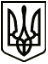 МЕНСЬКА МІСЬКА РАДА(шістнадцята сесія восьмого скликання) РІШЕННЯ25 січня 2022 року	м. Мена	№ 25Про укладання договору оренди землі на новий строк з фізичною особою-підприємцемБутенком М.О.Розглянувши звернення фізичної особи-підприємця Бутенка Миколи Олексійовича щодо укладання договору оренди землі від 24 січня 2012 року укладеного між Менською райдержадміністрацією та фізичною особою-підприємцем Бутенком Миколою Олексійовичем, зареєстрованого у Менському районному відділі ДЗК, про що у Державному реєстрі вчинено запис від 27 лютого 2012 року за №742300004000169, на новий строк, керуючись ст. 26 Закону України «Про місцеве самоврядування в Україні», ст.19, ст.33 Закону України «Про оренду землі», рішенням 7 сесії Менської міської ради 8 скликання від 30 червня 2021 року за №322 «Про затвердження ставок орендної плати за земельні ділянки на території Менської міської територіальної громади», п.3.1 Договору, Менська міська рада ВИРІШИЛА:Укласти з фізичною особою-підприємцем Бутенком Миколою Олексійовичем договір оренди землі на земельні ділянки (невитребувані паї) загальною площею 58,4673 га для ведення товарного сільськогосподарського виробництва (код КВЦПЗ 01.01), на території Менської міської територіальної громади за межами населеного пункту с. Бірківка, згідно додатку, що додається,  на новий строк  - 10 (десять) років.Орендну плату встановити у розмірі 8% від нормативної грошової оцінки земельної ділянки в рік, яка повинна сплачуватися в строки передбачені чинним законодавством.Фізичній особі-підприємцю Бутенку Миколі Олексійовичу укласти договір оренди землі на земельні ділянки зазначені в пункті 1 цього рішення, на новий строк та здійснити реєстрацію відповідно до вимог чинного законодавства.Контроль за виконанням рішення покласти на заступника міського голови з питань діяльності виконавчих органів ради В.І. Гнипа та на постійну комісію з питань містобудування, будівництва, земельних відносин та охорони природи.Міський голова	Геннадій ПРИМАКОВ